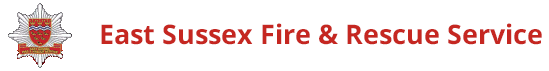 Be fire aware and plan your escapeThe best route is the normal way you come in and out of your home.Plan a second route in case the first one is blocked.If you have additional security gates or shutters, make sure they can be easily opened from the inside without a key in a fire.Have a family meeting point outside and away from the immediate danger Take a few minutes to practice your escape plan regularly.If you – or anyone you live with – might find it difficult to escape quickly without assistance in an emergency, make extra plans to get them to safety, and book a free home fire safety visit for extra expert advice. Call Freephone: 0800 177 7069 EXTRA ADVICE Keep door and window keys where everyone you live with can find them – on hooks behind curtains or boxes on window sills perhaps.Make sure everyone in your home understands what to do in a fire. Remember to keep visitors in the know, too.If any of your smoke alarms go off, never assume it is a false alarm.Shout ‘FIRE’ to alert others in the home.Call 999 as soon as you are safe to do so.Don’t try and tackle fires yourself. Leave it to the professionals – as soon as you make the call, we'll be on our way.Try and keep calm, and close doors behind you to slow down the spread of fire and smoke.Before you open a door check if it’s warm with the back of your hand. If it is, don’t open it – there may be a fire on the other side.If there’s smoke, keep low where the air is clearer.Never go back into the building once you are safely outside.IF IN DOUBT DIAL 999 AND STAY OUT